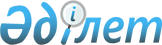 Об установлении публичного сервитутаПостановление акимата Келесского района Туркестанской области от 8 октября 2019 года № 299. Зарегистрировано Департаментом юстиции Туркестанской области 10 октября 2019 года № 5208
      В соответствии с подпунктом 5-1) статьи 17 и пунктом 4 статьи 69 Земельного кодекса Республики Казахстан от 20 июня 2003 года, подпунктом 10) пункта 1 статьи 31 Закона Республики Казахстан от 23 января 2001 года "О местном государственном управлении и самоуправлении в Республике Казахстан" акимат Келесского района ПОСТАНОВЛЯЕТ: 
      1. Установить публичный сервитут Республиканскому государственному предприятию на праве хозяйственного ведения "Казводхоз" Комитета по водным ресурсам Министерства сельского хозяйства Республики Казахстан сроком на 49 (сорок девять) лет без изъятия земельных участков у землепользователей и собственников земель для эксплуатации магистральных и внутри населенных водопроводов согласно приложению к настоящему постановлению.
      2. Исключен постановлением акимата Келесского района Туркестанской области от 29.09.2022 № 275 (вводится в действие со дня его первого официального опубликования).


      3. Контроль за исполнением настоящего постановления возложить на заместителя акима района А.Жанбырбаева.
      4. Настоящее постановление вводится в действие по истечении десяти календарных дней после дня его первого официального опубликования. Площади земель для установления публичного сервитута Республиканскому государственному предприятию на праве хозяйственного ведения "Казводхоз" Комитета по водным ресурсам Министерства сельского хозяйства Республики Казахстан для эксплуатации магистральных и внутри населенных водопроводов
      продолжение таблицы
					© 2012. РГП на ПХВ «Институт законодательства и правовой информации Республики Казахстан» Министерства юстиции Республики Казахстан
				
      Аким

А. Есбаев
Приложение к постановлению
акимата Келесского района
от 8 октября 2019 года
№ 299
№
Наименование землепользователей
площадь под действием публичного сервитута (гектар)
в том числе:
в том числе:
в том числе:
в том числе:
в том числе:
в том числе:
№
Наименование землепользователей
площадь под действием публичного сервитута (гектар)
земли сельскохозяйственного назначения
из них:
из них:
из них:
из них:
из них:
№
Наименование землепользователей
площадь под действием публичного сервитута (гектар)
земли сельскохозяйственного назначения
пашня
в том числе:
многолетние насаждения
сенокосы 
пастбища
№
Наименование землепользователей
площадь под действием публичного сервитута (гектар)
земли сельскохозяйственного назначения
пашня
пашня орошаемая
многолетние насаждения
сенокосы 
пастбища
1
2
3
4
5
6
7
8
9
1
сельский округ Ошакты
8,25
0,173
0,033
0,033
-
-
0,14
2
сельский округ Кошкарата
5,94
0,4005
0,1805
0,1805
-
-
0,22
Всего
14,19
0,5735
0,2135
0,2135
-
-
0,36
земли населенных пунктов
земли промышленности, транспорта, связи, для нужд космической деятельности, обороны, национальной безопасности и иного несельскохозяйственного назначения
земли особо охраняемых природных территорий, земли оздоровительного, рекреационного и историко-культурного назначения
земли лесного фонда
земли водного фонда
земли запаса
10
11
12
13
14
15
2,8
5,277
-
-
-
-
0,99
4,5495
-
-
-
-
3,79
9,8265
-
-
-
-